К А Р А Р				                              	          ПОСТАНОВЛЕНИЕ«03 » февраль 2020 й.                     №  5                             « 03 »  февраля 2020 г.Во исполнение пункта 5.11  Порядка управления и распоряжения муниципальным имуществом, утвержденного решением Совета Нижнеташлинского сельсовета Шаранского района РБ от 18 марта 2019 г № 42/328, утвердить прилагаемый перечень муниципального имущества, свободного от прав третьих лиц (за исключением имущественных прав субъектов малого и среднего предпринимательства), предназначенного для передачи во владение и (или) в пользование на долгосрочной основе субъектам малого и среднего предпринимательства и организациям, образующим инфраструктуру поддержки субъектов малого и среднего предпринимательства  по состоянию на 03.02.2020 годаГлава сельского поселения:                                  Г.С.Гарифуллина                       Приложение к постановлению от 03.02.2020г №5                                                                                                      Перечень муниципального имущества, свободного от прав третьих лиц (за исключением имущественных прав субъектов малого и среднего предпринимательства), предназначенного для передачи во владение и (или) в пользование на долгосрочной основе субъектам малого и среднего предпринимательства и организациям, образующим инфраструктуру поддержки субъектов малого и среднего предпринимательства.Башкортостан РеспубликаһыныңШаран районымуниципаль районыныңТубэнге Ташлы  ауыл Советыауыл биләмәһе ХакимиәтеБашкортостан РеспубликаһыныңШаран районы Тубэнге Ташлы    ауыл СоветыЖину  урамы, 20, Тубэнге Ташлы аулы Шаран районы Башкортостан РеспубликаһыныңТел./факс(347 69) 2-51-49,e-mail: ntashss @yandex.ruhttp://www. ntashly.sharan-sovet.ru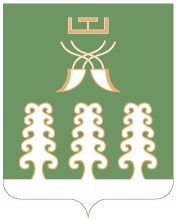 Администрация сельского поселенияНижнеташлинский  сельсоветмуниципального районаШаранский районРеспублики БашкортостанНижнеташлинский сельсовет Шаранского района Республики Башкортостанул. Победы,д.20, с.Нижние Ташлы Шаранского района, Республики БашкортостанТел./факс(347 69) 2-51-49,e-mail: ntashss @yandex.ruhttp://www. ntashly.sharan-sovet.ru№ п/пНаименование объектаУчетный номер (кадастровый или инвентарный номер здания/помещения)Адрес, местонахождение свободных площадейХарактеристики объекта Характеристики объекта Характеристики объекта Обременение№ п/пНаименование объектаУчетный номер (кадастровый или инвентарный номер здания/помещения)Адрес, местонахождение свободных площадейЭтажностьОбщая площадь, кв.м.Дополнительная информацияОбременение1231Нежилое здание02:53:010201:268РБ,Шаранский район,с.Верхние Ташлы,ул.им70-летия Башкирии, д.45/1, строение 111390 1- этажное здание, материал стен – кирпичные, наличие коммуникаций:  электроснабжение.нет2Нежилое здание02:53:010201:265РБ,Шаранский район,с.Верхние Ташлы,ул.им.70-летия Башкирии, д.36Б, строение 4136 1- этажное здание, материал стен – кирпичные, наличие коммуникаций:  электроснабжение.нет3Нежилое здание02:53:010201:270РБ,Шаранский район,с.Верхние Ташлы,ул.им70-летия Башкирии, д.36Б,строение 31831 1- этажное здание, материал стен – плиты, наличие коммуникаций:  электроснабжение.нет4Нежилое здание02:53:010201:269РБ,Шаранский район,с.Верхние Ташлы,ул.им70-летия Башкирии,д.36Б, строение 5174 1- этажное здание, материал стен – деревянное, наличие коммуникаций: нетнет5Нежилое здание02:53:010201:266РБ,Шаранский район,с.Верхние Ташлы,ул.им70-летия Башкирии , д.36Б,строение 21840 1- этажное здание, материал стен – плиты, наличие коммуникаций:  электроснабжение.нет6Нежилое здание02:53:010201:264РБ,Шаранский район,с.Верхние Ташлы,ул.им70-летия Башкирии, д.36Б,строение 11856 1- этажное здание, материал стен – плиты, наличие коммуникаций:  электроснабжение.нет7Нежилое здание02:53:010801:45РБ,Шаранский район,с.Нижние Ташлы,ул.Мостовая, д.23,строение 212813 1- этажное здание, материал стен – кирпичные, наличие коммуникаций:нетнет8Нежилое здание02:53:010801:44РБ,Шаранский район,с.Нижние Ташлы,ул.Мостовая,д.23,строение 41910 1- этажное здание, материал стен – кирпичные, наличие коммуникаций:нетнет9Нежилое здание02:53:010801:47РБ,Шаранский район,с.Нижние Ташлы,ул.Мостовая,д.23,строение 5111541- этажное здание, материал стен – кирпичные, наличие коммуникаций:нетнет10Нежилое здание02:53:010801:48РБ,Шаранский район,с.Нижние Ташлы,ул.Мостовая,д.23,строение 3114141- этажное здание, материал стен – кирпичные, наличие коммуникаций:нетнет11Нежилое здание02:53:010801:46РБ,Шаранский район,с.Нижние Ташлы,ул.Мостовая,д.23,строение 117951- этажное здание, материал стен – кирпичные, наличие коммуникаций:нетнет12Нежилое здание02:53:010103:191РБ,Шаранский район,с.Нижние Ташлы,ул.Победы,д.22А строение 11160 1- этажное здание, материал стен – кирпичные, наличие коммуникаций:нетнет13Нежилое здание02:53:010201:263РБ,Шаранский район,с.Верхние Ташлы,ул.им.70-летия Башкирии, д.36В, строение 1162 1- этажное здание, материал стен – деревянное, наличие коммуникаций:нетнет